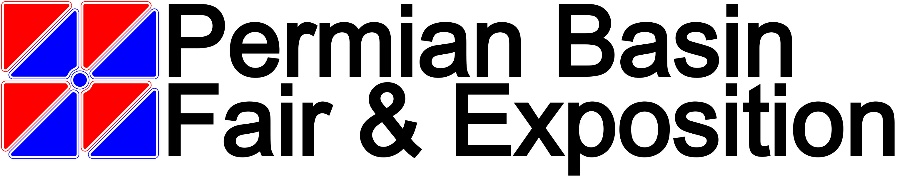 ***Due to Covid-19, These rules are subject to change***Livestock Events – General Rules & Regulations 2021Check-in/ Packet PickupAll Livestock will enter at Gate 1.All packets will be picked up outside of Farming & Ranching Office.Park in the main lot south of the Covered Arena. Do not block Gate 1Anyone picking up multiple packets will be responsible for meeting the other people at Gate 1 to give them their passes.Those needing their packets will not be allowed on the grounds to meet anyone.No one will be allowed thru the gates without the proper passes.EntriesEntries must be postmarked by August 6, 2021. 
(Poultry ONLY postmarked by August 21, 2021)Late entries will be accepted with a $20.00 late fee per entry.We do not mail entry receipts.Entry forms can be found online on the Livestock Events page at www.pbfair.comMake check or money order payable to:  PERMIAN BASIN FAIR & EXPOSITIONAll Entry Fees are non-refundable.Mail entries to:	Steers, Heifers, Lambs, Market Goats, Swine, Rabbits & Boer GoatsPermian Basin Fair218 West 46th StreetOdessa, TX 797641-877-550-3232PoultryJerry WileyPO Box 212Gardendale, TX 79758214-629-4901Online entries must be registered by August 6, 2021, without penalty of a late fee.Credit/ Debit Cards are accepted.August 6,2021 online entries will be turned off.Late entries and substitutions can be made at the Farming & Ranching Office on the day of arrival.Entry FeesSteers & HeifersShow A - $35.00 per entryShow B - $35.00 per entry (must be registered in Show A)Lamb & Market GoatsShow A - $25.00 per entryShow B - $25.00 per entry (must be registered in Show A)Swine - $25.00 per entryBoer Goats - $25.00 per entryPoultry - $2.00 per birdRabbits - $10.00 per penNo limit on the number of entries an exhibitor may enter.Division Show Superintendents will pre-assign stalls.Individual stalls within a preassigned area will be on a first come, first serve basis.ExhibitorsEach exhibitor will receive (1) pass for themselves and one (1) pass for a parent.Additional passes may be purchased for $10 per pass.Each exhibitor will be responsible for being on time for their show.The Permian Basin Fair & Exposition or any other staff associated with a show will not be responsible for ensuring exhibitors are present before they are required in the show ring.Exhibitors will be responsible for knowing the current progress of the show and show order to ensure they are in the holding area on time. Adult or youth may enter Open Shows.Junior (Jr) Shows are open to any 4-H or FFA member who is 9 years old or in the 3rd grade, but not more than 19 years old and has not graduated high school.All entries must be exhibited by the owner, except when an exhibitor has more than one entry in a class.In this case, anyone else already registered in the show may exhibit the animal.If it is a Jr show, the exhibitor must meet the requirements for the Jr show and already be registered.All exhibitors of champion animals will be required to fill out a W-9 form (requires a Social Security Number) before receiving their “payback” money.Any exhibitor receiving $600.00 or more in “payback” money will be mailed a 1099 form.Prizes will be awarded to Breed Champions & Reserve Breed Champions.Trophy buckles will be awarded to the Grand and Reserve Grand Champion of a divisionShowmanship buckles will be awarded to the Champion and Reserve Champion for Steers & Heifers, Lambs, Market Goats & Swine.Showmanship exhibitors will be chosen from each class of a division to return to participate in the showmanship contest.Showmanship exhibitors must be wearing their exhibitor number.GeneralThe selling of livestock, rabbits or poultry is NOT permitted on the fairgrounds.The Ector County Coliseum fairgrounds are a licensed premise.No alcohol is allowed to be brought onto the fairgrounds. Only those animals entered in a show may be brought onto the fairgrounds.The Permian Basin Fair & Exposition assumes no responsibility of the care, custody or control of any exhibitors Livestock or the exhibitor’s equipment.  However, reasonable precautions will be taken to protect the property and exhibits of the exhibitors.  Security guards will be on duty nightly.Decisions of the classifier and judge of each division will be final.Any animal classified out of the class in which it is entered will be moved to the appropriate class by the classifier.Protests will not be considered.Any objection or interference by an exhibitor, parent, agent or teacher may cause immediate removal of livestock and parties involved from the fair grounds and barred from future shows.Livestock washing allowed only in wash racks.No livestock washing allowed in barns or outsideNo trimming stalls or blocking tables will be allowed on the east side of the livestock barns.They will be allowed on the North, South & West sides of the barns.Show animals are expected to be trained to lead easily and handle properly through processing in the show ring.Any animals determined to be unruly by a show superintendent or judge may be removed from the show.Parents will not be allowed to assist exhibitors in the show ring.Parents, County Agents and teachers will be permitted to assist in the holding area.Livestock, rabbits or poultry will not be allowed to be removed from the fairgrounds before their scheduled release time.A written release from a designated division official will be required.Have your vehicle and trailer license plate number available when picking up release form.No dogs are allowed on the grounds, except for service dogs and dogs entered in an event, these dogs are restricted to the event area.The Permian Basin Fair & Exposition Livestock Events Executive Committee reserves the right to the interpretation of these rules.They reserve the right to make any changes they deem necessary.They reserve the right to substitute another judge in case the judges listed are unable to attend.